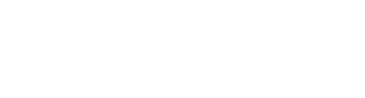 Chicken NuggetsMashed PotatoesGreen BeansRoll